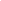 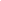 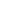 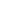 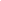 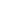 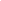 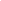 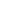 TICKET DE CAISSETICKET DE CAISSETICKET DE CAISSETICKET DE CAISSETICKET DE CAISSETICKET DE CAISSETICKET DE CAISSETICKET DE CAISSETICKET DE CAISSEVENDEURDATE DE PAIEMENTNUMÉRO DE REÇULE MONTANT PAYÉ$	-$	-MODE DE PAIEMENTESPÈCESMANDAT POSTALVÉRIFIERNUMÉRO DE CHÈQUE :REÇU DEREÇU PARREMARQUESREMARQUESREMARQUESREMARQUESREMARQUESREMARQUESMERCIMERCIMERCITICKET DE CAISSETICKET DE CAISSETICKET DE CAISSETICKET DE CAISSETICKET DE CAISSETICKET DE CAISSEVENDEURDATE DE PAIEMENTNUMÉRO DE REÇULE MONTANT PAYÉ$	-$	-MODE DE PAIEMENTESPÈCESMANDAT POSTALVÉRIFIERNUMÉRO DE CHÈQUE :REÇU DEREÇU PARREMARQUESREMARQUESREMARQUESREMARQUESREMARQUESREMARQUESMERCIMERCIMERCITICKET DE CAISSETICKET DE CAISSETICKET DE CAISSETICKET DE CAISSETICKET DE CAISSETICKET DE CAISSEVENDEURDATE DE PAIEMENTNUMÉRO DE REÇULE MONTANT PAYÉ$	-$	-MODE DE PAIEMENTESPÈCESMANDAT POSTALVÉRIFIERNUMÉRO DE CHÈQUE :REÇU DEREÇU PARREMARQUESREMARQUESREMARQUESREMARQUESREMARQUESREMARQUESMERCIMERCIMERCI